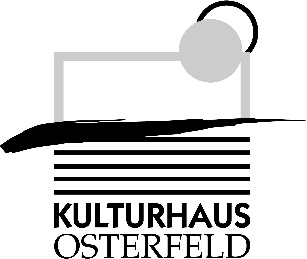 ÜBERSICHTJanuar 2020Donnerstag, 09. Januar um 20.00 UhrKulturhaus Osterfeld, MalersaalCarsten KrausKI - und was kann man damit machen?VortragKünstliche Intelligenz beherrscht die Medien. Und wenn man den Medien glaubt, wird sie auch bald unsere Arbeitswelt beherrschen. Aber was genau können verschiedene Verfahrendes „Machine Learning“, und was nicht? Eine spannende Reise in das Reich einer neuen Spezies, die gerade eine rasante Evolution durchläuft. Und die mittelfristig die nächsteRevolution unserer Gesellschaft auslösen wird. Carsten Kraus ist Gründer und CEO der Omikron Data Quality GmbH. Auf Kongressen ist er ein gefragter Speaker für Zukunftsthemen wie KI und Digitalisierung.Eintritt freiDienstag, 14. Januar um 19.30 UhrKulturhaus Osterfeld, MalersaalVortrag zur Naturheilkunde mit Michael Rau (Heilpraktiker)Hanf / Cannabis bei Schmerzen und Entzündungen des BewegungsapparatesHanf ist eine der ältesten Heilpflanzen und wird bei unter- schiedlichen Beschwerden eingesetzt. Die gesetzlich erlaubten Wirkstoffe des Hanfs lassen sich in Massageölen einsetzen und wirken bei Schmerzen und Entzündungen des Bewegungsapparates. So ergänzen die Anwendungen mit den Inhaltsstoffen des Hanfs wunderbar die DORN-Anwendung und die Breuß-Massage.AK: € 6,00 / Mitglieder frei · Karten an der AbendkasseMittwoch, 15. Januar um 20.00 UhrKulturhaus Osterfeld, MalersaalTobias MannChaosJeder gegen jedenDer Satiriker, Stand-Up-Kabarettist und leidenschaftliche Musiker widmet sich einem echten Herzensthema: dem Chaos. Der temperamentvolle Profi-Chaot und Preisträger des Deutschen Kleinkunstpreises 2017 nimmt uns mit auf eine Expedition in die Irrnis und macht dabei weder vor der großen Politik noch vor den nicht minder großen Wirrungen des Alltags halt. Was aber hilft gegen derlei Ungemach? Auf jeden Fall Humor. Darum geht er streng satirisch der Frage nach, wohin das mit uns noch führen soll. Dabei ist er, wie er halt ist: optimistisch und unerschütterlich positiv!VK: € 22,10 / erm. 18,70 AK: € 23,70 / erm. 19,70 / StuditicketMittwoch, 15. Januar um 20.00 UhrKulturhaus Osterfeld, Galerie im FoyerAlfred Ehrhardt – FotografienNaturobjekte · LandschaftenAusstellungseröffnungAlfred Ehrhardt (1901–1984) war ein am Dessauer Bauhaus geschulter Maler und Kunstpädagoge, bevor er 1933 aufgrund seiner Modernität durch die Nationalsozialisten von der Landeskunstschule Hamburg entlassen und Fotograf und Filmemacher wurde. Mit seinen abstrakten Naturstudien gilt er als herausragender Vertreter der deutschen Avantgarde- und Makrofotografie.Begrüßung: Andreas Mürle / Einführung: Prof. Manfred SchmalriedeEintritt freiFreitag, 17. Januar um 20.00 UhrKulturhaus Osterfeld, MalersaalHelge und das UdoLÄUFT!Das sechste ProgrammEs „LÄUFT!“ beim völkerverständigenden Duo aus 60% zungenfertigem Kieler und 70% ganzkörperkomischem Schwaben! Mittlerweile haben sie mit ihrem ungewöhnlichenMix aus intelligenten Sketchen, alberner Tierdarstellung und punktgenauer Improvisations-komik nicht nur die Freiburger Leiter, sondern auch den Publikumspreis beim Großen Kleinkunstfestival der Wühlmäuse ergattert! Und auch in ihrem sechsten Programm laufen sie zur Hochform auf in ihrer eigenen Mischung aus Anspruch und Unfug, aus Handwerk und Blödsinn, aus Anarchie und Präzision!VK: € 21,00 / erm. 17,60 AK: € 21,70 / erm. 18,70 / StuditicketSamstag, 18. Januar um 20.00 UhrKulturhaus Osterfeld, StudioThomas KreimeyerKabarett der rote StuhlDie beste Unterhaltung, seit es Kommunikation gibtAls ein sich unterhaltender Unterhalter kommt Thomas Kreimeyer in seinem Steh-Greif-Kabarett spontan mit den Zuschauern ins Gespräch. Die Presse nannte das „Kabarettder rote Stuhl“. Er kommt auf das Podest – und da steht außer einem einfachen roten Stuhl nichts. Viel mehr braucht er auch nicht. Der Künstler hat kein fixes Programm und keinenFahrplan durch den Abend – und doch ist man keine Sekunde schlecht unterhalten. Wie Eulenspiegel nimmt er das Leben wörtlich. Überraschen, verwundern, erheitern, erhellen. Vom Lustspiel übers Drama bis zum Kabarett kann alles geschehen!VK: € 21,00 / erm. 17,60 AK: € 24,70 / erm. 18,70 / StuditicketSonntag, 19. Januar um 17.00 UhrKulturhaus Osterfeld, Galerie im ComediaDieter Huthmacher – Huthmachers St(r)icheleienKarikaturen und Satire-ZeichnungenAusstellungseröffnungDie Karikaturen von Dieter Huthmacher, die in der neuen Ausstellung gezeigt werden, erscheinen seit 2013 exklusiv in der Pforzheimer Zeitung. Dadurch kam eine stattliche Anzahl an Zeichnungen zustande, die wohlgeordnet ihr Dasein in diversen Ordnern fristen. Jetzt erblicken die Originale das Licht der Öffentlichkeit. Aus Anlass von Dieter Huthmachers Bühnen-Jubiläum wird eine kleine Auswahl im Comedia dem Pforzheimer Publikum gezeigt. Viele PZ-LeserInnen können sich an vergangenen Zeichnungen zu aktuellen Anlässen erfreuen.Eintritt freiFreitag, 24. Januar um 20.30 UhrKulturhaus Osterfeld, MalersaalSimon & JanAlles wird gutDu fühlst dich müde, überfordert und erschöpft durch den alltäglichen Wahnsinn? Alles wird gut. Du bist nicht allein. Simon & Jan werden dir helfen. Denn sie sind gekommen, um uns zu retten. Mit ihrem neuen Programm lösen sie die Probleme der Menschheit – nicht mehr und nicht weniger. Dabei tun die beiden preisgekrönten Liedermacher genau das, wofür wir sie lieben: Sie balancieren auf der Borderline nachts um halb eins durch die Irrungen und Wirrungen unserer Welt, jodeln gegen ungezähmten Fleischkonsum und begleiten unsere Spezies vor das letzte Gericht.VK: € 19,80 / erm. 15,30 AK: € 22,70 / erm. 17,70 / StuditicketSamstag, 25. Januar um 19.00 UhrKulturhaus Osterfeld, Großer SaalGeister - Nichts wie weg hierGruselkomödie für die ganze Familie (Premiere)Theaterproduktion der Jugendtheatergruppe paradiXonVier Untote langweilen sich auf ihrem Friedhof und beschließen, in ein nahe gelegenes Schloss umzuziehen. Was sie nicht wissen: Das Schloss hat sich mittlerweile in ein nobles Event-Hotel verwandelt. Eine witzige Gruselkomödie über vier Gespenster, die es schwer haben, in der heutigen Spaßgesellschaft noch Menschen zu finden, die sich von Untoten wirklich erschrecken lassen. Frei nach Volker Zill.VK: € 12,00/ erm. 9,00 · AK: € 13,00/ erm. 10,00Samstag, 25. Januar um 20.00 UhrKulturhaus Osterfeld, MalersaalArchie ClappScheiße Schatz, die Kinder kommen nach Dir!Comedy von und mit Archie ClappBevor Archie Clapp Vater wurde, war er wie die meisten Komiker. Er schlief bis 14:30, weil seine Frau um 15 Uhr nach Hause kam. Einmal sagte er zu ihr: „Ich habe nicht geschlafen, ich meditierte, um mich zu suchen.“ Darauf sie: „Archie, hoffentlich findest Du Dich nicht, sonst bist Du bestimmt enttäuscht.“ Archie Clapp stand schon auf der Bühne, als er noch in die Windeln machte. Mittlerweile ist er ein Fleischesser – und macht die Republik mit seinen Shows unsicher. „Scheiße Schatz, die Kinder kommen nach Dir!“ – pädagogisch nicht immer wertvoll, dafür lustig.VK: € 22,10 / erm. 18,70 AK: € 23,70 / erm. 19,70 / StuditicketDonnerstag, 30. Januar um 20.30 UhrKulturhaus Osterfeld, StudioJacques StotzemAcoustic Guitar MusicDer aktuell vielseitigste Fingerstyle-GitarristDer belgische Gitarrist gehört für viele Fans der akustischen Gitarrenmusik zu den absoluten Favoriten – mit seinem perfekt vorgetragenen Fingerstyle-Gitarrenspiel, seinem sensiblen Gespür für Melodik und feinen Temperament. In ganz Europa zu Gast, hat Stotzem einen unverkennbar eigenen Sound auf der akustischen Gitarre und überzeugt sowohl in den für ihn typischen, stimmungsvollen Balladen als auch in durchaus rockenden Adaptionen von Hendrix- oder Gallagher-Stücken. Jacques’ Konzertprogramm ist eine Mischung aus Eigenkompositionen und Arrangements von Rockklassikern.VK: € 22,10 · AK: € 24,70Weitere Informationen mit ausführlichen Texten und Pressefotos finden Sie unter: www.kulturhaus-osterfeld.de (Service/Presse – Passwort: Presse-2020)